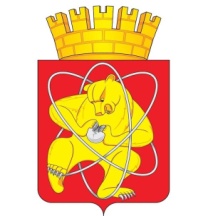 Городской округ«Закрытое административно – территориальное образование  Железногорск Красноярского края»АДМИНИСТРАЦИЯ ЗАТО г. ЖЕЛЕЗНОГОРСКПОСТАНОВЛЕНИЕ06.06.2024                                                                                                                                  №  1000г. ЖелезногорскО внесении изменений в постановление Администрации ЗАТО 
г. Железногорск № 815 от 21.05.2024 «О подготовке и проведении XIV летних спортивных игр среди городских округов Красноярского края 2024 г.»В соответствии с Федеральным законом от 06.10.2003 № 131-ФЗ «Об общих принципах организации местного самоуправления в Российской Федерации», Федеральным законом от 04.12.2007 № 329-ФЗ «О физической культуре и спорте в Российской Федерации», письмом министерства спорта Красноярского края от 18.03.2024 № 01-33/2616 «О проведении XIV летних спортивных игр среди городских округов Красноярского края 2024 г.», руководствуясь Уставом ЗАТО Железногорск, ПОСТАНОВЛЯЮ:1. Внести в постановление Администрации ЗАТО г. Железногорск № 815 от 21.05.2024 «О подготовке и проведении XIV летних спортивных игр среди городских округов Красноярского края 2024 г.» следующие изменения:1.1. Приложение № 1 к постановлению «СОСТАВ организационного комитета по подготовке и проведению XIV летних спортивных игр среди городских округов Красноярского края 2024 г.» изложить в новой редакции согласно приложению к настоящему постановлению.2. Отделу управления проектами и документационного, организационного обеспечения Администрации ЗАТО г. Железногорск 
(В.Г. Винокурова) довести настоящее постановление до сведения населения через газету «Город и горожане».3. Отделу общественных связей Администрации ЗАТО г. Железногорск (И.С. Архипова) разместить настоящее постановление на официальном сайте Администрации ЗАТО г. Железногорск в информационно-телекоммуникационной сети «Интернет».4. Контроль над исполнением настоящего постановления возложить 
на исполняющего обязанности заместителя Главы ЗАТО г. Железногорск 
по социальным вопросам Ю.А. Грудинину.5. Настоящее постановление вступает в силу после его официального опубликования и применяется к правоотношениям, возникшим с 11 июня 2024 года.Исполняющий обязанностиПриложение к постановлению АдминистрацииЗАТО г. Железногорскот  06.06.2024  № 1000Приложение № 1к постановлению АдминистрацииЗАТО г. Железногорскот 21.05.2024  № 815СОСТАВ 
организационного комитета по подготовке и проведениюXIV Летних спортивных игр среди городских округов 
Красноярского края в 2024 г.Члены организационного комитета:Главы ЗАТО г. ЖелезногорскР.И. ВычужанинГрудинина Юлия Анатольевна-исполняющий обязанности заместителя Главы ЗАТО г. Железногорск по социальным вопросам, председатель организационного комитета Антонов Эдуард Юрьевич-руководитель МКУ «Управление физической культуры и спорта», заместитель председателя организационного комитетаКривицкая Алевтина Аркадьевна-начальник Социального отдела Администрации ЗАТО г. Железногорск, секретарь организационного комитетаАрхипова Ирина Сергеевна-начальник отдела общественных связей Администрации ЗАТО г. ЖелезногорскБейгель 
Александр Гербертовичзаместитель генерального директора по управлению персоналом ФГУП «ГХК»Герасимов Дмитрий Анатольевич-заместитель Главы ЗАТО г. Железногорск по безопасности и взаимодействию с правоохранительными органамиГрицков Денис Владимирович-директор МКУ «УИК»Данилевская 
Елена Игоревна-ведущий специалист по физической культуре, школьному спорту и массовому спорту Социального отдела Администрации ЗАТО 
г. Железногорск
ДерышевВладимир Владимирович-начальник управления ФГКУ «Специальное управление ФПС № 2 МЧС России» 
(по согласованию)Диких
Дмитрий Николаевич-директор МБОУ «Лицей № 103 «Гармония»Иванов Константин Владимирович-руководитель муниципального предприятия «Пассажирское автотранспортное предприятие»Ковалёв Максим Сергеевич -начальник Межмуниципального управления МВД России по ЗАТО 
г. Железногорск (по согласованию)Кулешов Сергей Викторович-исполняющий обязанности начальника ОГИБДД УМВД России по ЗАТО 
г. Железногорск (по согласованию)КузнецоваНаталья Федоровна-главный врач ФГБУЗ КБ N 51 ФМБА России (по согласованию)Лесняк
Виталий Анатольевич-директор МАОУ «Лицей № 102»Масалов Юрий Сергевич -исполняющий обязанности руководителя Управления городского хозяйства Администрации ЗАТО г.ЖелезногорскПерепелкин Алексей Иванович-начальник отдела общественной безопасности и режима Администрации ЗАТО г. ЖелезногорскПриступ 
Евгений Николаевич-руководитель МАУ «КОСС»Рыженков
Игорь Валерьевич-руководитель МКУ «Управление образования»Харабет 
Алексей Иванович-директор МБУ «Комбинат благоустройства»Хмелева 
Жанна Анатольевна-руководитель МКУ «Управление культуры» Шестакова
Елена Александровна-директор ООО «С/п Юбилейный ГХК»